HumanWare Mantis Q40™Navodila za uporabo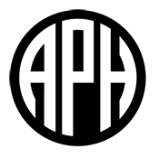 Rev 1.1 101320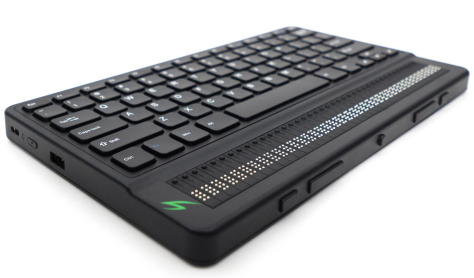 Copyright 2021. Vse pravice pridržane, Humanware.Vodnik je zaščiten z avtorsko pravico, ki pripada podjetju Humanware. Vse pravice so pridržane. Vodnika ni dovoljeno kopirati niti v celoti niti delno brez pisnega soglasja Humanware.Kako začeti?Dobrodošli na svoji novi brajevi vrstici HumanWare Mantis Q40.V teh navodilih za uporabo lahko najdete navodila, kako se orientirati na vrstici, kako jo uporabljate, krmilite in obnovite njen sistem. Za več informacij se obrnite na stran produkta Mantis Q40 na spletni strani Humanware, ali pokličite najbližjega zastopnika za Humanware.Kaj je v škatli?V škatli so:Mantis Q40Silikonski zaščitni etuiTiskana hitra navodilaUSB polnilecUSB-A na USB-C kabelKako se orientirati na Mantis Q40Mantis Q40 je opremljen s 40-znakovnim brajevim prikazovalnikom, standardno tipkovnico QWERTZ/QWERTY, tipko HOME »domov« in štirimi palčnimi tipkami. Tipke so in mest za priklop son asprednji strani, zadnji strani in levem robu. ZgorajZgornjo ploskev Mantisa lahko razdelimo na dva dela: spredaj in zadaj. Sprednji del je sestavljen iz brajevega zaslona, ki vsebuje 40 celic in 40 kurzor tipk. Vsaka kurzor tipka je povezan s celico neposredno pod njo. Ko urejate besedilo, s pritiskom enega od gumbov za usmerjanje kazalke premaknete kurzor za urejanje v pripadajočo braillovo celico. V katerem koli drugem primeru s pritiskom katerega koli kazalca aktivirate izbrani element. Zadnji del vključuje standardno računalniško tipkovnico.Sprednji robNa sprednjem robu je pet tipk. Od leve proti desni si tipke sledijo: Tipka NazajLevi palčni gumbTipka Home “domov” (okrogel) – se uporablja za vrnitev v glavni meni ali izhod iz načina terminalaDesni palčni gumbTipka NaprejLevi robNa levem robu, ood spredaj Nazaj so:USB-A priklop Tipka za vklop/izklop – za vklop pritisnite in držite tipko 2 sekundi. Zelena LED lučka  – vizualno prikazuje stanje naprave USB-C priklop – uporabite kabel, ki ste ga dobili z vašim Mantisom, da ga povežete z električno vtičnico ali računalnikomZadnji robNa zadnjem robu so samo vrata za SD spominsko kartico. Nahajajo se blizu levega roba naprave. Ta vrata omogočajo vstavljanje kartic SD s kapaciteto 64 GB in so namenjena za zunanje shranjevanje.SpodajNa vsakem vogalu so štiri proti zdrsne blazinice. Na sredini, bližje sprednjemu robu, je rahlo razčlenjen pravokotnik z drugačno teksturo. V tem pravokotniku je nalepka z natisnjenimi informacijami o strojni opremi vašega Mantisa. Nad nalepko je nalepka v braillovi pisavi, ki vsebuje serijsko številko vaše naprave. Proti levi strani naprave je prostor za baterije. Zaprta je in pritrjena z dvema vijakoma.Postavitev tipkovniceV tem poglavju je opis sistemskih tipk, saj se lokacija črkovnih tipk razlikuje glede na konfiguracijo tipkovnice in jezik. Začenši z zgornjo vrstico (najbolj oddaljeno od vas), od leve proti desni, so sistemske tipke na tipkovnici Mantis razporejene na naslednji način:Vrstica 1 (zgornja vrstica): Escape, F1 do F12, Delete Vrstica 2: Backspace “vračalka” (na desni strani v vrstici)Vrstica 3: Tab (na levi strani v vrstici)Vrstica 4: Caps lock (na levi strain v vrstici), Enter (na desni strain v vrstici)Vrstica 5: Levi Shift, desni Shift Vrstica 6: Levi Ctrl (levi kontrol), Fn (funkcijska tipka), Windows, levi Alt (alternate), Preslednica, desni Alt, desni Ctrl in puščica levo, puščica gor, puščica dol in puščica desno.Polnjenje baterijePred uporabo vrstice Mantis se prepričajte, da je vrstica povsem napolnjena. Priključite vtikač USB-C na kablu za polnjenje v vtičnico USB-C na levi strani Mantisa. Ravnajte nežno, saj v nasprotnem primeru poškodujete kabel ali napravo. Priklopite konec polnilnega kabla z USB-A vtičnico v polnilec, nato pa tega v električno vtičnico. Za normalno polnjenje uporabljajte priložen polnilec. Napravo lahko napolnite tudi z računalnikom prek povezave s pomočjo polnilnega kabla, vendar pa je ta metoda počasnejša od polnjenja s polnilcem. Vklop in izklopGumb za vklop in izklop (Power) je ovalne oblike in se nahaja na levi stranici vrstice Mantis.Če je naprava napolnjena, za vklop pritisnite gumb za vklop ter ga pridržite za 2 sekundi. Najprej boste začutili kratko vibracijo, nato pa se na vrstici pokaže sporočilo »Zaganjam« ter taktilna animacija nalaganja, ki kroži med zagonom. Ko boste prvič vključili napravo, se vam bo odprl pozdravni meni z možnostjo izbire jezika. Pritisnite Enter, da se odpre seznam jezikov, ki so na voljo, izberite jezik ter pritisnite Enter, da seznam zaprete. Ko ste izbrali željeni jezik, zaprite pogovorno okno. Čez nekaj sekund se vrstica vključi in na Brajevem prikazovalniku se pojavi sporočilo »Terminal«. Mantis je sedaj pripravljen za uporabo. Za izklop pritisnite gumb za vklop in ga pridržite približno 2 sekundi. Pojavi se vprašanje, če želite izključiti napravo. Uporabite tipke Prejšnja ali Naslednja za izbiro možnosti »V redu« in potrdite s tipko Enter ali kurzor tipko. Mantis pa lahko izključite tudi z naslednjimi koraki:Pritisnite P za skok na možnost »izklop« v glavnem meniju.Pritisnite Enter ali kurzor tipko.Izberite »V redu« z uporabo palčnih tipk Nazaj in Naprej.Pritisnite tipko Enter ali kurzor tipko.Nastavitev načina spanjeZaradi varčevanja z energijo se po petih minutah nedejavnosti Mantis prestavi v način spanja. Dolžino časa lahko nastavite v meniju Možnosti. Napravo lahko v način spanja prestavite tudi ročno s kratkim pritiskom na gumb za vklop. Za »zbujanje« naprave pritisnite gumb za vklop. Meni “O vrstici”V meniju O vrstici lahko najdete razne informacije o napravi kot so različica naprave, številka modela, serijska številka, licence in avtorske pravice. Za vstop v meni O vrstici:Pojdite v glavni meni.Izberite MožnostiPritisnite Enter.Pojdite na možnost O vrstici.Pritisnite EnterZa dostop do menija O vrstici lahko uporabite tudi bližnjico Ctrl + I.Krmarjenje in uporaba menijevKrmarjenje v glavnem menijuMožnosti glavnega menija so: UrejevalnikTerminalKnjižnicaUpravitelj datotekKalkulatorDatum in časNastavitveSpletni servisNavodila za uporaboIzklopZa pomikanje po seznamu do željene možnosti pritiskajte palčne tipke Nazaj in Naprej. Nato pritisnite Enter ali kurzor tipko za zagon. V glavni meni se vedno lahko vrnete s pomočjo tipke Windows, tipke Home ali kombinacijo tipk Ctrl + Fn + H. Pomikanje po tekstu na brajevi vrsticiBesedilo na brajevi vrstici je velikokrat daljše od ene vrstice. Da bi lahko prebrali cel stavek, se pomikate po besedilu s pomočjo palčnih tipk Levo in Desno – to sta druga in tretja palčna tipka na sprednji stranici vrstice. Uporaba kaskadnega menija za dodatne funkcijeV kaskadnem meniju so združeni tako vsi ukazi za aplikacijo, ki jo trenutno uporabljate, kot tudi bližnjice tipke za vsak ukaz. Ta meni je uporaben, kadar pozabite, kako izvesti določen ukaz. Pomislite na kontekstualni meni v računalniku ko s klikom na desni gumb odprete nov meni z ukazi.Za odprtje kaskadnega menija pritisnite Ctrl + M. Odpre se meni z ukazi, ki jih lahko v tem trenutku izvedete. Pomaknite se skozi meni do željenega ukaza in nato pritisnite Enter ali kurzor tipko.Za izhod iz kaskadnega menija pritisnite tipko Escape.Krmarjenje z uporabo prve črkeV večini primerov lahko do željene možnosti skočite z vnosom črke, na katero se ta možnost začenja. Tako se žarišče pomakne na prvo možnost, ki se začenja na to črko. Če to črko vtipkate dvakrat, se bo žarišče pomaknilo na drugo možnost, ki se začenja na dano črko in tako dalje. Npr.: če želite skočiti na Nastavitve, s pomočjo tipkovnice vnesite črko »N«. Uporaba pisanja z brajevo tipkovnicoČeprav ima Mantis standardno tipkovnico, je vseeno mogoče preklopiti na Perkins tipkovnico, ki uporablja tipke A, S, D, F, J, K, L in; tipke. S to shemo vnosa vsaka od teh tipk predstavlja piko v braillovi celici računalniške brajice, ki ima osem pik, kot je prikazano v tabeli 1.Tabela 1: Brajeva tipkovnica na QWERTZ/QWERTY tipkovniciUpoštevajte, da se črke lahko razlikujejo, odvisno od trenutne nastavitve tipkovnice.Press F12 to toggle between standard keyboard and braille entry. A prompt is given indicating what input method is in use. Pritisnite tipko F12 za preklop med standardno tipkovnico in vnosom v brajici. Mantis sporoči, kateri način vnosa se uporablja.Uporaba Bližnjic / kombinacij tipkKakor že samo ime pove, so bližnjice ali kombinacije tipk priročne za hitro krmarjenje po menijih ali datotekah. Najpogosteje uporabljane bližnjice Mantis so predstavljene v tabeli 1.Table 2: bližnice /  kombinacije tipkUporaba aplikacije UrejevalnikUrejevalnik je aplikacija, ki omogoča odpiranje, urejanje in ustvarjanje besedilnih datotek. Datoteke .docx, .doc, .txt, .brf, .brl, pdf, .ban in .bra lahko odprete z Urejevalnikom. Datoteke, ki jih ustvarite ali spremenite, se shranijo kot datoteka .txt. Če želite odpreti urejevalnik, pritiskajte tipko Naprej, dokler ne pridete do Urejevalnika ali pritisnite 'E' v glavnem meniju, nato pritisnite Enter ali kurzor tipko. Urejevalnik se odpre v meniju Urejevalnik, ki vključuje Ustvari datoteko, Odpri datoteko, Nastavitve urejevalnika in Zapri.Ustvari datotekoObstaja več načinov, kako ustvariti datoteko glede na to, kje na napravi se nahajate. Če ste v meniju Urejevalnik, izberite možnost »Ustvari datoteko« in pritisnite Enter ali kurzor tipko.Iz kaskadnega menija, izberite meni »Datoteka«, ter izberite »Ustvari datoteko«.Namesto tega lahko za hitro odprtje nove datoteke pritisnete tipko Ctrl + Fn + N kjerkoli na napravi.Pokaže se utripalka, ki stoji med dvema brajevima oglatima oklepajema. Lahko začnete pisati v novo datoteko. Odpiranje datotekeČe ste v meniju Urejevalnik, izberite možnost »Odpri datoteko« ter pritisnite Enter ali kurzor tipko. Če se nahajate kjerkoli drugje, pritisnite Ctrl +  O ter izberite željeno datoteko s palčnima tipkama Nazaj in Naprej.Treba je vedeti, da se pri odpiranju datotek PDF lahko pokaže sporočilo o napaki. To se večinoma dogaja takrat, kadar je gradivo v dokumentu slikovno in ne tekstovno.Zapiranje datotekeZa zapiranje trenutno odprte datoteke v Urejevalniku pritisnite tipko Escape. Namesto tega lahko odprete kaskadni meni z bližnjico Ctrl + M ter izberete meni »datoteka«. Izberite »zapri datoteko«. Če so v datoteki spremembe, ki niso bile shranjene, vas bo program vprašal, ali jih želite shraniti.Shranjevanje datoteke z besedilomV aplikaciji Urejevalnik obstajata dve metodi shranjevanja: »shrani« in »shrani kot«. Shrani: Pritisnite Ctrl + S, če želite shraniti datoteko, ki jo urejate.Shrani kot: Pritisnite Ctrl + Shift + S, če želite kopirati obstoječo datoteko ter jo shraniti pod novim imenom in jo prenesti drugam.Če vaša datoteka še ni bila shranjena, vas bo neglede na izbrano možnost program prosil za vnos novega imena datoteke.Samodejno pomikanje po pisnem besedilu v aplikacije UrejevalnikAplikacija Urejevalnik ima vgrajeno funkcijo samodejnega pomikanja po besedilu. Za vklop te funkcije pritisnite Alt +G..Za ustavitev samodejnega pomikanja pritisnite katerokoli tipko.Prilagajanje hitrosti samodejnega pomikaHitrost samodejnega pomikanja lahko prilagodite med samim branjem. Za upočasnitev samodejnega pomikanja pritisnite Ctrl + -. Za pospešenje pritisnite Ctrl + =.Iskanje besedila v datotekiZa iskanje besedila v datoteki pritisnite Ctrl + F. V prazno polje vnesite željen izraz, ki ga iščete. Utripalka se pomakne na prvi zadetek v besedilu. Za iskanje naslednjega, pritisnite F3. Pritisnite Shift + F3, če se želite pomakniti na prejšnji zadetek. Funkcija “Najdi in zamenjaj”Da najdete in zamenjajte besedilo: Pritisnite Ctrl + H.Besedilo, ki ga želite najti vnesite v prvo polje za urejanje.Besedilo s katerim ga želite zamenjati, vnesite v naslednje polje za urejanje.Pritisnite palčno tipko Naprej, da boste našli naslednje pojavitve te besede.Če želite zamenjati vse, še enkrat pritisnite tipko puščica dol ali palčno tipko Naprej. Izreži, kopiraj in prilepi besediloPodobno kot računalniški programi vam tudi aplikacija Urejevalnik omogoča rezanje, kopiranje ter lepljenje besedila. Za izbor besedila s pomočjo kurzor tipke postavite utripalko na prvo črko besedila, ki ga želite označiti, nato pritisnite F8.Namesto tega lahko besedilo izberete tudi iz kaskadnega menija:Odprite kaskadni meni Ctrl + M.Pomaknite se na Urejevalnik Pritisnite Enter ali kurzor tipka.Poiščite možnost »izberi besedilo«Pritisnite Enter ali kurzor tipko.Na ta način označite začetek izbora. Zatem pojdite na konec besedila, ki ga želite izbrati ter za konec izbora pritisnite Enter. Za izbor celotnega besedila v datoteki pritisnite Ctrl + A.Za kopiranje izbranega besedila pritisnite Ctrl +C. Za rezanje izbranega besedila pritisnite Ctrl + X.Če želite kopirano ali izrezano besedilo prilepiti, se s pomočjo kurzor tipke postavite tja, kamor želite besedilo prilepiti ter pritisnite Ctrl + V.Kot vedno je tudi do teh ukazov mogoče dostopati prek kaskadnega menija.Uporaba načina branjeV načinu branja lahko berete besedilo brez možnosti, da bi po pomoti urejali vsebino. Kadar ste torej v načinu branja, ne morete urejati datoteke. Če želite vključiti ali izključiti način branja, pritisnite Preslednico + X.Za vklop ali izklop načina branja iz kaskadnega menija:Pritisnite Ctrl + M za vstop v kaskadni meni.Izberite meni »datoteka« s pomočjo palčnih tipk Naprej in Nazaj.S palčnimi tipkami Nazaj in Naprej poiščite možnost »način branja«.Pritisnite Enter ali kurzor tipko.Tabela ukazov UrejevalnikUkazi za Urejevalnik so v tabeli 3.Tabela 3: Ukazi za UrejevalnikUporaba aplikacije KnjižnicaKnjižnica je aplikacija v Mantis Q40, s pomočjo katere lahko berete knjige. Podpira naslednje formate datotek:.brf.pef.txt.html.docxDAISY.rtf.ban.brapdfČe želite odpreti aplikacijo Knjižnica, jo poiščite s pomočjo palčne tipke Naprej ali v glavnem meniju vtipkajte črko »L«. Nato pritisnite Enter ali kurzor tipko. V meniju aplikacije Knjižnica so možnosti »seznam knjig«, »nedavno prebrano«, »išči« in »zapri«.Krmarjenje po seznamu knjigV aplikaciji Knjižnica je dostopen seznam knjig v abecednem vrstnem redu, kar lahko primerjamo z mapo v raziskovalcu.Željeno knjigo lahko na seznamu poiščete z uporabo palčnih tipk Nazaj in Naprej ter jo odprete s tipko Enter ali kurzor tipko.Treba je vedeti, da se lahko pri odpiranju datotek PDF pokaže sporočilo o napaki. To se večinoma dogaja takrat, kadar je gradivo v dokumentu slikovno in ne tekstovno.Če želite knjigo zapreti in se vrniti na seznam knjig, pritisnite Escape  ali Ctrl + B.Iskanje knjigZa iskanje knjige na vaši napravi:V meniju Knjižnica izberite možnost »išči«, ali pa pritisnite Ctrl + F.Vnesite besedilo oz. naslov knjige.Pritisnite Enter.Pojavi se seznam knjig, ki ustrezajo vašemu kriteriju iskanja.Uporabite palčni tipki Naprej in Nazaj za izbiro knjige.Pritisnite Enter ali kurzor tipko.Dostop do nedavno odprtih knjigZa hitri dostop imate na voljo seznam zadnjih petih odprtih knjig.Za dostop do seznama zadnjih petih odprtih knjig pritisnite Ctrl + R ali pa izberite možnost »nedavno prebrano« iz glavnega menija aplikacije Knjižnica. Po seznamu nedavno prebranih knjig se lahko pomikate s pomočjo palčnih tipk Nazaj in Naprej. Če želite knjigo s seznama odpreti, pritisnite Enter ali kurzor tipko .Upravljanje s knjigamiV aplikaciji lahko neposredno s seznama brišete, kopirate, ali premikate knjigo na zunanji nosilec podatkov. Glede na vrsto knjige in tega, kje se nahaja, so na voljo različne možnosti. Preverite jih lahko v kaskadnem meniju. Osnovna pravila so taka:Knjige, ki se nahajajo na zunanjem nosilcu lahko izbrišete.Knjige, ki ste jih prenesli s spletnih storitev lahko premaknete ali izbrišete.Knjige lahko kopirate ali premikate samo, kadar ste priključili zunanji nosilec.Kopirati ali premikati knjig znotraj vgrajenega pomnilnika ni mogoče.Če želite knjigo kopirati, premakniti ali izbrisati:Odprite seznam knjig s uporabo Ctrl + Shift + B.Izberite knjigo s palčnima tipkama Nazaj in Naprej.Pritisnite Ctrl + Fn + M za dostop do menija knjige.Izberite »kopiraj«, »premakni« ali »izbriši«Dostop in navigacija po dodatnih informacijah o knjigiPo knjigi se je lažje pomikati z uporabo palčnih tipk. Za tekoče branje uporabljajte palčni tipki Levo in Desno. Spreminjanje nivoja navigacije Za lažjo navigacijo po knjigi je v aplikaciji Knjižnica na voljo več nivojev navigacije. Nivo navigacije je odvisna od knjige do knjige.Za spremembo nivoja navigacije:Pritisnite Ctrl + T.Izberite željen nivo navigacije z uporabo palčnih tipk Nazaj in Naprej.Pritisnite Enter ali kurzor tipko za izbiro nivoja navigacije.Ko ste izbrali nivo navigacije, uporabljajte palčni tipki Nazaj in Naprej za željeni način navigacije. Npr.: če ste izbrali nivo navigacije »stavek«, se boste s tipkama Nazaj in Naprej pomikali v knjigi po stavkih.Navigacija po straneh, naslovih, odstotkih ali zaznamkihČe želite najti določeno stran, naslov, odstotek ali zaznamek:Pritisnite Cntrl + G.Pomikajte se po možnostih navigacije s palčnima tipkama Naprej in Nazaj.Izberite med možnostjo stran, naslov, odstotek ali zaznamek.Pritisnite tipko Enter ali kurzor tipko.Vnesite številko.Pritisnite Enter.Samodejno pomikanje po besedilu v knjigah v aplikaciji KnjižnicaS pomočjo samodejnega pomikanja Mantis Q40 lahko samodejno drsi po besedilu knjige, ki jo berete. Za vklop samodejnega pomikanja pritisnite Alt +G, ko se nahajate v knjigi. Za ustavitev samodejnega premikanja in vrnitev na ročno pomikanje pritisnite katerokoli tipko.Hitrost samodejnega pomikanja lahko prilagodite med samim pomikanjem po besedilu.Za upočasnitev samodejnega pomikanja pritisnite Ctrl + -. Za pospešenje pritisnite Ctrl + =.Kako izveste kje v knjigi se nahajateČe želite vedeti, kje v knjigi se nahajate, uporabite ukaz »kje sem?«. Za izvršitev ukaza »kje sem« pritisnite Ctrl +W. To lahko storite tudi prek kaskadnega menija (Ctrl + M). Pomaknite se do možnosti »kje sem« s palčnima tipkama Naprej in Nazaj ter pritisnite Enter ali kurzor tipko.Uporabite palčni tipki Naprej in Nazaj za pomikanje po elementih, ki so na voljo: stran, naslov, odstotek in vrstica. Za pomikanje po besedilu uporabite palčni tipki Levo in Desno. Skok na začetek ali konec knjigeNa začetek ali konec knjige lahko skočite s pomočjo bližnjičnih tipk.Za skok na začetek knjige pritisnite Ctrl + Fn + puščica levo.Za skok na konec knjige pritisnite Ctrl + Fn + puščica desno.Iskanje besedila v knjigiObstaja še en način navigacije po knjigi, tj. iskanje dela besedila. Za iskanje besedila pritisnite Ctrl + F. Vnesite besedilo, ki ga želite najti. Nato pritisnite Enter.Dostop do informacij o knjigiDodatne informacije o knjigi si lahko ogledate v knjigi, ki jo trenutno berete (naslov, avtorja, opis, datum, jezik, temo, založbo in zaznamke).Za prikaz dodatnih informacij pritisnite Ctrl + I. Lahko pa odprete tudi kaskadni meni s Ctrl + M. S palčnima tipkama Nazaj in Naprej izberite možnost »informacije o knjigi« ter za izbiro pritisnite Enter ali kurzor tipko. Uporabite palčni tipki Nazaj in Naprej za pomikanje po informacijah o knjigi, ki so na voljo. Za pomikanje po besedilu uporabljajte palčni tipki Levo in Desno.Dodajanje, urejanje, označevanje in navigacija po zaznamkihZaznamki vam omogočajo, da shranite mesto  v knjigi, kjer se nahajate in se kasneje hitro vrnete nanje. Za odpiranje menija zaznamkov pritisnite Alt + M. Lahko pa tudi odprete kaskadni meni s Ctrl + M ter tam izberete meni zaznamkov.Vstavljanje zaznamkaČe želite v knjigo dodati zaznamek:Odprite meni zaznamkov z bližnjico Alt + M.Izberite možnost »vstavi zaznamek« s pomočjo palčnih tipk Naprej in Nazaj.Pritisnite Enter ali tipko Kurzor tipko.Vpišite še neuporabljeno številko zaznamka.Opomba: če ne vpišete nobene številke, Mantis Q40 sam izbere prvo številko, ki mu je na voljo in jo pripiše k vašemu zaznamku.Pritisnite Enter.Lahko pa tudi vstavite hitri zaznamek s pomočjo bližnjice Ctrl + B.Krmarjenje po zaznamkihČe želite skočiti na zaznamek, pritisnite Ctrl + J. Program vas vpraša za številko zaznamka. Vnesite številko zaznamka, ki ga želite najti, nato pritisnite Enter.Označevanje zaznamkovMožnost »označevanje zaznamkov« se uporablja za označevanje začetka in konca odlomka. Uporaba označevanja zaznamkov je zelo dobra metoda za učenje pomembnih poudarkov iz učbenikov.Za označevanje zaznamkov:Odprite meni zaznamkov z bližnjico Alt + M.S palčnima tipkama Nazaj in Naprej izberite možnost »označi začetek zaznamka«.Pritisnite Enter ali kurzor tipko.Vtipkajte določeno številko za zaznamek, ki še ni bila uporabljena.Opomba: če ne vpišete nobene številke Mantis Q40 sam izbere prvo številko, ki mu je na voljo in jo pripiše k vašemu zaznamku.Pritisnite Enter.Pomaknite se na konec odlomka, ki ga želite označiti.Odprite meni zaznamkov z bližnjico Alt+ MS palčnima tipkama Nazaj in Naprej izberite možnost »označi konec zaznamka«.Pritisnite Enter ali kurzor tipko.Trenutn položaj je nastavljen kot konec označenega odlomka. Če se to mesto nahaja pred mestom začetka zaznamka, se začetek in konec zamenjata.Lahko vstavite tudi hitri zaznamek. Ta funkcija se uporablja tudi za označevanja konca zaznamka. Za vstavljanje hitrega zaznamka:Pritisnite Alt + H za vstop v seznam označenih zaznamkov.Izberite številko označenega zaznamka.Pritisnite Enter.Prikaže se vsebina trenutno označenega zaznamka.Za pomikanje po označenem odlomku uporabljajte palčne tipke.Pritisnite tipko Escape za izhod iz označenega odlomka in vrnitev na vsebino celotne knjige.Odstranjevanje zaznamkovČe želite odstraniti shranjen zaznamek:Pritisnite Alt + M za vstop v meni zaznamek.S pomočjo palčnih tipk Nazaj in Naprej se pomaknite na možnost »odstrani zaznamek«.Pritisnite Enter ali kurzor tipko.Vpišite številko zaznamka, ki ga želite odstraniti.Pritisnite Enter.Opomba: Če želite odstraniti vse zaznamke, v to polje vpišite 9999.Seznam ukazov za knjižnico in branjeSeznam ukazov je tabeli 4.Tabela 4: Ukazi Knjižnico in branjeUporaba načina “Terminal”Ena glavnih značilnosti Mantisa je način Terminal. Ko je priključen na gostiteljsko napravo z bralnikom zaslonske slike, kot je računalnik ali pametna naprava, v načinu Terminal prikaže celotno besedilo, izbrano na gostiteljski napravi. Z gostiteljsko napravo se lahko povežete bodisi prek brezžične tehnologije Bluetooth® bodisi s kablom USB-C, ki je priložen Mantisu, na gostiteljsko napravo. Hkrati je mogoče povezati do pet naprav Bluetooth in en USB.Povezava in izhod za način terminalZa povezavo s terminalom morate imeti napravo s sistemom Windows®, iOS® ali Mac® in vklopljen bralnik zaslonske slike.Za vklop načina terminala:Pritisnite Ctrl + Fn + H za vstop v glavni meni.Izberite možnost »terminal« z uporabo bližnjice Ctrl + T ali s pomočjo palčnih tipk Nazaj in Naprej.Pritisnite Enter ali tipko.Za izhod iz terminala in dostop do seznama povezanih naprav pritisnite tipko Home (Domov).Združljivost Mantis Q40Mantis Q40 je združljiv z:Bralniki zaslonske slike: Jaws® 18+  (verzija 18 ali novejša), NVDA, Supernova in VoiceOver.Operacijski sistemi: Katerakoli naprava s sistemom Windows 8+ , MacOS 10.5+  (Catalina) ali iOS 13.4.Zbujanje naprav s sistemom iOSKadar je vaša naprava s sistemom iOS zaklenjena in Mantis Q40 povezan načinu terminal lahko pritisnete katerokoli kurzor tipko in s tem prikličete pogovorno okno, kjer morate vnesti kodo za odklepanje. Ta možnost omogoča, da imate lahko napravo s sistemom iOS v žepu  ali v torbici in Mantis Q40 uporabljate kot njen izhod in krmilnik. Using Mantis as an External KeyboardKo je Mantis Q40 povezan kot termnal, deluje tudi kot zunanja tipkovnica. To deluje tudi, če v vaši gostiteljski napravi ni nameščen bralnik zaslonske slike. Kadar je priključen na Mac, spodnje leve tipke postanejo Ctrl, Function, Option in Command, kot so pri uporabi standardne Mac tipkovnice.Priklop preko USB kablaZa USB povezavo:Povežite Mantis Q40 z USB-C kablom na računalnik z opremljenim s sistemom Windows ali Mac.Izberite možnost »poveži napravo« (prva možnost v meniju terminala).Pritisnite Enter.Izberite možnost »USB povezava«.Pritisnite Enter.Počakajte, da se povezava vzpostavi.Če je bila povezava uspešna, se bo na brajevi vrstici začela prikazovati vsebina z naprave, ki je njen gostitelj.Zdaj lahko vrstico uporabljate tudi kot tipkovnico za vnos znakov na gostiteljuBluetooth povezavaZa seznanjenje nove naprave prek Bluetooth:Vklopite Bluetooth na gostitelju.V Mantisu Q40 pojdite v glavni meni.Izberite »terminal« in pritisnite Enter ali kurzor tipko.V meniju terminala izberite možnost »dodaj Bluetooth napravo« in pritisnite Enter.Če je Bluetooth izklopljen, se bo samodejno vklopil. Treba je vedeti, da je vaša vrstica po vklopu povezave Bluetooth pet minut vidna tudi drugim napravam.Mantis Q40 vas bo vprašal za navodila, kako naj se poveže z gostiteljem. Na gostitelju zaženite seznanjanje z Mantis Q40.Na brajevi vrstici se pokaže sporočilo: »xx povezan« (XX je ime gostitelja).Fokus se premakne na seznam povezanih naprav.Uporabite palčni tipki Nazaj in Naprej za pomikanje po seznamu do gostitelja, s katerim se želite povezati. Nato za aktiviranje pritisnite Enter ali kurzor tipko. Če je bila povezava uspešna, se vsebina gostitelja pojavi na vrstici. Navigacija med povezanimi napravamiKadar je z Mantisom Q40 povezanih več naprav, se lahko kadarkoli preklopite med njimi.Če želite preklopiti na drugo povezano napravo:Pritisnite tipko Home za izhod na seznam povezanih naprav.S pomočjo palčnih tipk Naprej in Nazaj izberite željeno napravo.Pritisnite Enter ali kurzor tipko.Opomba: Če je naprava Bluetooth povezana, se za njenim imenom pojavi simbol sestavljen iz vseh osmih pik. Če tega simbola ne vidite, kliknite na napravo, da bi vzpostavili povezavo.Če imate težave s katero od povezav Bluetooth, izberite možnost »znova poveži naprave«. Ta možnost izključi in ponovno vključi Bluetooth ter poveže vse naprave. Uporabite to možnost samo, če vam vrstica ne kaže vsebine, kadar ste povezani s katero od naprav.Uporaba “Upravitelj datotek”Upravitelj datotek vam omogoča brskanje, brisanje, kopiranje in izvajanje vseh datotek, ki jih pričakujete od upravitelja datotek v računalniku. Če želite odpreti Upravitelj datotek, pritisnite palčno tipko Naprej, dokler se ne pomaknete do aplikacije Upravitelj datotek. Druga možnost da odprete Upravitelj datotek je da v glavnem meniju pritisnete tipko F, nato pritisnite tipko Enter ali smerno tipko.Brskanje po datotekahPo datotekah lahko brskate z uporabo palčnih tipk Nazaj in Naprej. Pred naslovi map je postavljen simbol iz vseh osmih pik. Za odpiranje mape pritisnite enter. Za izhod na višji nivo pritisnite Escape. Lahko se tudi pomaknete na možnost Nazaj ter pritisnete Enter ali kurzor tipko.Izbira pogona v Upravitelju datotekPred uporabo Upravitelja datotek je pomembno, da najprej izberete pogon: notranji pomnilnik, SD spominsko kartico ali USB spominsko napravo.Za izbiro pogona pritisnite Ctrl + D in odpre se seznam pogonov, ki so vam na voljo. Pomikajte se s palčnima tipkama Nazaj in Naprej ter za potrditev izbire pritisnite Enter ali kurzor tipko.Nahajate se na prvem nivoju izbranega pogona. Za vrnitev na izbirni seznam pogonov lahko kadarkoli pritisnete Ctrl + D.Dostop do informacij o mapah ali datotekahZa dodatne informacije o datoteki ali mapi jo izberite s palčnima tipkama Nazaj in Naprej ter pritisnite Ctrl + I. Po seznamu lastnosti datoteke ali mape se pomikajte s pomočjo palčnih tipk Nazaj in Naprej. Za pomikanje po besedilu uporabite palčni tipki Levo in Desno.Dostop do ciljne poti trenutne datotekeČe želite izvedeti, kje se nahajate, vam to lahko pove funkcija »kje sem«. Za prikaz trenutne ciljne poti pritisnite Ctrl +W.Iskanje map in datotekZa hiter dostop do določene mape ali datoteke lahko izvedete iskanje v Upravljalcu datotek.Za izvedbo iskanja:Pritisnite Ctrl + F.Vnesite naslov datoteke ali mape.Pritisnite Enter:Na vrstici se odpre seznam map in datotek, ki se ujemajo z vašim iskanjem.Za izhod iz seznama zadetkov pritisnite Escape.Razvrščanje map in datotekPrvotno so mape in datoteke razvrščene po abecednem redu. Lahko pa jih razvrstite glede na različne dejavnike.Če želite spremeniti način razvrščanja:Pritisnite Ctrl + V.Na Mantisu Q40 se pokaže seznam možnosti razvrščanja: ime, datum, velikost in vrsta.Po seznamu se pomikajte z uporabo palčnih tipk Nazaj in Naprej.Za izbiro željenega načina razvrščanja pritisnite Enter ali kurzor tipko.Če izberete isti način razvrščanja, se razvrščanje spremeni iz padajočega v naraščajoče in obratno, če ta način izberete še enkrat.Spreminjanje datotek in mapZ datotekami lahko v aplikaciji Upravljalec datotek upravljate tako kot na tabličnem ali osebnem računalniku.Ustvarjanje nove mapeV aplikaciji Upravljalec datotek lahko ustvarite nove mape.To najlažje storite z bližnjico Ctrl + N ter v prazno polje vpišete ime mape. Nato pritisnite Enter. Preimenovanje mape ali datotekeČe želite datoteko ali mapo preimenovati:S pomočjo palčnih tipk Nazaj in Naprej izberite datoteko ali mapo, ki jo želite preimenovati.Pritisnite tipko F2.Vpišite novo ime datoteke ali mape.Za potrditev pritisnite Enter.Opomba: v eni mapi je lahko prisotna samo ena datoteka z istim imenom in zgolj eno datoteko ali mapo lahko preimenujete naenkrat.Označevanje map in datotek za izvajanje dodatnih operacijPreden lahko datoteko ali mapo premaknete, kopirate ali prilepite jo morate najprej izbrati oziroma označiti.Če želite označiti datoteko ali mapo, jo izberite s palčnima tipkama Naprej in Nazaj in pritisnite Ctrl + Enter. Če želite to datoteko ali mapo odznačiti, ponovno pritisnite Ctrl + Enter. Če želite označiti vse datoteke in mape v mapi, v kateri se trenutno nahajate, pritisnite Ctrl + A..Izrezovanje, kopiranje in lepljenje datotek in mapČe želite kopirati posamezno mapo ali datoteko, jo izberite s palčnima tipkama Nazaj in Naprej ter pritisnite Ctrl +C.Če želite posamezno mapo izrezati, jo izberite s pomočjo palčnih tipk Nazaj in Naprej ter pritisnite Ctrl + X.Za kopiranje več datotek ali map:Izberite datoteko ali mapo, ki jo želite kopirati.Pritisnite Ctrl + Enter za označenje te datoteke ali mape.Ponovite ta korak za vse datoteke in mape, ki jih želite kopirati.Pritisnite Ctrl + C za kopiranje ali Ctrl + X za rezanje.Datoteke ali mape so sedaj kopirane ali izrezane v odložišče in pripravljene za lepljenje.Če želite prilepiti kopirane ali izrezane mape ali datoteke, pojdite na mesto, kjer jih želite prilepiti, ter pritisnite Ctrl + V.Brisanje datotek in mapČe želite izbrisati posamezno mapo ali datoteko, jo izberite s pomočjo palčnih tipk Nazaj in Naprej ter pritisnite Delete.Za izbris več datotek ali map:Izberite željeno datoteko in mapo za izbris s palčnima tipkama Nazaj in Naprej.Pritisnite Ctrl + Enter, da jo označite.Ponovite ta korak za vse datoteke in mape, ki jih želite izbrisati.Ko ste označili vse datoteke in mape za izbris, pritisnite tipko Delete.Opomba: Mantis Q40 vas bo vprašal, ali želite izbrisati datoteke in mape, če je vklopljena možnost »potrditev brisanja«. Izberite »da« s pomočjo palčnih tipk Nazaj in Naprej ter pritisnite Enter ali kurzor tipko za potrditev brisanja. Za več informacij o nastavitvah potrditve brisanja pojdite na poglavje Meni možnosti.Seznam ukazov Upravitelj datotekV tabeli 5 so na voljo ukazne tipke za Upravitelj datotekTabela 5: Ukazi za Upravitelj datotekUporaba aplikacije kalkulatorV vrstico Mantis Q40 je vgrajena aplikacija kalkulator, s katerim lahko izvajate najpogostejše računske operacije. Opomba: Trenutno aplikacija kalkulator podpira zgolj računalniško brajico.Za vstop v kalkulator:Pojdite v glavni meni.Vnesite črko C ali se s palčnima tipkama Nazaj in Naprej pomaknite do možnosti »Kalkulator«Pritisnite enter ali kurzor tipko.Uporaba kalkulatorjaVnesite celotno enačbo ter pritisnite enter, da dobite rezultat. Npr.: vnesite enačbo 20-(6+8) (brez presledkov). Pritisnite Enter in prikaže se rezultat 6Za izbris prejšnje enačbe pritisnite tipko DeleteZa dodajanje operatorjev, kot sta +  in - pritisnite Ctrl + M za vstop v kaskadni meni. Za podrobnejše informacije glejte tabelo ukazov in operatorjev za aplikacijo Kalkulator.Tabela ukazov za aplikacijo KalkulatorSeznam ukazov za aplikacijo Kalkulator se nahaja v tabeli 6.Tabela 6: tabela ukazovUporaba aplikacije “datum in čas”V vrstico Mantis Q40 je vgrajena tudi aplikacija, s katero izveste trenutni datum in čas.Za odpiranje aplikacije Datum in čas:Pojdite v glavni meni.S palčnima tipkama Nazaj in Naprej poiščite možnost »datum in čas«.Pritisnite enter ali kurzor tipko.Prikaz datuma in časaKo odprete aplikacijo Datum in čas, se na vrstici Mantis prikaže trenutni čas. Če želite videti trenutni datum, pritisnite palčno tipko Desno. Za vrnitev na trenutni čas pritisnite palčno tipko Levo.Če želite hitro preveriti čas neglede na to, kje na vrstici se nahajate, pritisnite Ctrl + Fn + T  za čas ter Ctrl + Fn + D za datum ne glede na to kej se nahajate.Nastavitev datuma in časaZa spremembo datuma in časa pritisnite Ctrl + M. Odpre se podmeni z naslednjimi možnostmi:Sprememba časa: vnesite trenutno uro v polje med oglatima oklepajema, pritisnite Enter ter isto storite za trenutno minuto.Sprememba datuma: vnesite trenutno leto v polje med oglatima oklepajema ter pritisnite Enter. Ponovite ta korak za mesec in dan.Poletni čas: pritisnite  enter za vklop ali izklop poletnega časa.Format časa: pritisnite enter za preklapljanje med 24-urnim in 12-urnim formatom časa.Format datuma: izberite format datuma, ki vam ustreza s seznama spodaj ter pritisnite Enter.Dan, mesec, leto (dd/mm/yy)Mesec, dan (mm/dd)Mesec, dan, leto (mm/dd/yy)Leto, mesec, dan (yy/mm/dd)Dan, mesec (dd/mm)Uporabniške nastavitveČe želite odpreti meni Nastavitve, pritiskajte tipko Naprej dokler ne pridete do Nastavitve ali v glavnem meniju pritisnite N, nato pritisnite Enter ali tipko za usmerjanje kurzorja.Tabela možnosti uporabniških nastavitevMožnosti uporabniških nastavitev so zbrane v tabeli 7.Tabela 7: seznam uporabniških možnostiDodajanje, konfiguracija in brisanje brajevih profilovV meniju brajevih profilov so na voljo vsi profili na vaši vrstici Mantis. Aktivni profil je podčrtan s pikami 7 in 8. Za izbiro Brajevega profila ga poiščite s palčnima tipkama Naprej in Nazaj ter pritisnite Enter ali kurzor tipko. Dodajanje brajevega profilaZa dodajanje brajevega profila izberite možnost »Dodaj brajev profil« ter pritisnite Enter ali kurzor tipko. Naprava vas vpraša za vnos naslednjih možnosti:Ime profila: vtipkajte ime profila v polje med oglatima oklepajema ter pritisnite Enter.Nivo brajice: izbirajte med neskrajšano, skrajšano ter računalniško brajico in pritisnite Enter.Na vrstici Mantis lahko skrijete skrajšano ali računalniško brajico, kadar preklapljate med nivoji brajice.Računalniška brajeva tabela: Izberite željeno računalniško brajevo tabelo in pritisnite enter. Če želite preprečiti preklapljanje na računalniško brajico, izberite možnost »brez«.Neskrajšana brajica brajeva tabela: Izberite željeno tabelo za neskrajšano brajico in pritisnite Enter.Brajeva tabela z okrajšano brajico: Izberite željeno tabelo z okrajšano brajico ter pritisnite Enter. Če ne želite okrajšane brajice, izberite možnost »brez«. Shrani konfiguracijo: Pritisnite enter in vaša konfiguracija bo shranjena.Nov brajev profil je sedaj na voljo v meniju brajevih profilov.Konfiguracija ali brisanje brajevih profilovZa konfiguracijo ali brisanje brajevega profila:Izberite profil s seznama s pomočjo palčnih tipk Naprej in Nazaj.Pritisnite Preslednico + M za odpiranje kaskadnega menija.Izberite »Nastavi brajev profil« ali »Izbriši brajev profil«.Pritisnite Enter.Uporaba Wi-Fi ali BluetoothMantis Q40 ima 2.4 GHz modul za povezavo Wi-Fi.Povezava z omrežjem WiFiV meniju Wi-Fi izberite možnost »Nova povezava« ter pritisnite Enter ali kurzor tipko.Obstajajo tri možnosti povezave:Skeniranje za SSID: Izberite to možnost, če želite odkriti omrežja v vaši neposredni bližini. Ko Mantis konča s skeniranjem, vam bo na voljo seznam vseh omrežij, ki so na voljo.Pritisnite Enter ali kurzor tipko za izbiro željene povezave, nato vnesite geslo in znova pritisnite Enter.WPS povezava: Izberite to možnost, če želite uporabiti WPS za povezavo z omrežjem Wi-Fi. Na vrstici Mantis se za 30 sekund pokaže sporočilo »nalaganje«. Pritisnite gumb WPS na brezžičnem routerju za odkrivanje novih naprav. Čez nekaj sekund se boste avtomatsko povezali z omrežjem.Ročna povezava: Izberite to možnost, če želite ročno vnesti SSID in geslo vaše povezave.Tabela nastavitev Wi-FiVse nastavitve za Wi-Fi, ki so vam na voljo, se nahajajo v tabeli 8.Tabal 8: Nastavitve Wi-FiIzbira načina BluetoothNa vrstici Mantis Q40 so na voljo naslednje možnosti za povezavo Bluetooth:Način Bluetooth: vklopljen ali izklopljenPoveži napravo: Mantis se bo povezal s seznanjeno napravoOdklopi napravo: odklopi trenutno aktivno napravo povezano prek BluetoothIzbriši povezavo: Mantis pozabi na povezano napravo BluetoothSprememba jezikaČe želite spremeniti sistemski jezik in postavitev tipkovnice naprave Mantis Q40: Pojdite v glavni meni. Izberite možnost Nastavitve.Izberite Spremeni regijo. Izberite možnost Jezik; na zaslonu se prikaže seznam. Na seznamu izberite želeni jezik. Izberite možnost Razporeditev tipkovnice; na zaslonu se prikaže seznam. Na seznamu izberite želeno postavitev tipkovnice. Izberite Zapri. Pozvani boste, da izberete možnost Zamenjaj privzeti profil v Braillovi pisavi. Če kliknete V redu, bo ustvarjen nov Braillov profil z braillovo tabelo, ki omogoča branje braillovih menijev v izbranem jeziku. Pritisnite Prekliči, če želite ostati pri svojem trenutnem profilu v Braillovi pisavi. Ko boste pozvani, znova zaženite Mantis, da uveljavite spremembe.Uporaba spletnih storitevV tem meniju so združene vse spletne knjižnice, ki so na voljo na vrstici Mantis Q40. Za uporabo spletnih storitev morate biti nanje naročeni ter imeti uporabniški račun. Opomba: Pred uporabo spletnih storitev se prepričajte, da ima vaša vrstica Mantis Q40 vzpostavljeno povezavo z internetom.Knjige iz spletnih knjižnic se vedno nalagajo v mapo Online-books. Vse te knjige so vidne tudi na seznamu knjig v aplikaciji »Knjižnica«. Activacija storitve BookshareV spletni knjižnici Bookshare® so za ljudi z okvaro vida na voljo avtorsko zaščitene knjige. Za več informacij o storitvi Bookshare se obrnite na spletno stran http://www.bookshare.org. S pomočjo brezžične povezave lahko iščete in prenašate knjige iz te spletne knjižnice. Časopisi in revije trenutno niso na voljo v načinu spletnega iskanja.Za aktivacijo storitve Bookshare in za prenos knjig:Vnesite e-poštni naslov in geslo za svoj račun.Izberite format knjig, ki vam ustreza: DAISY ali BRF.Knjige lahko iščete po avtorju, naslovu, besedilu ali pa po kategorijah. Lahko iščete tudi nazadnje dodane ali popularne knjige.Ko ste našli željeno knjigo, pritisnite Enter ali kurzor tipko za več informacij.Uporabite palčne tipke Naprej in Nazaj za pomikanje med lastnostmi »avtor«, »naslov« in »opis knjige«.Če želite knjigo prenesti na vrstico Mantis, se pomaknite na možnost »Prenesi«.Konfiguracija, upravljanje iin sinhronizacija računa NFB Newsline[opomba prevajalca] NFB NewsLine je storitev Državne Federacije Slepih (National federation of the Blind) v ZDA. Za več informacij se obrnite na zastopnika za vašo vrstico Mantis. [konec opombe] Če imate uporabniški račun v storitvi NFB Newsline®, vam Mantis omogoča povezavo in prenos gradiva za branje v aplikaciji Victor Reader.Nastavi račun: vnesite podatke o vašem računu na NFB Newsline, izberite pogostost posodobitev ter odločite, ali naj Mantis shranjuje stare številke publikacij.Upravljanje publikacij: Izberite, na katero gradivo se želite naročiti. Gradivo, na katerega ste naročeni je podčrtano.Sinhroniziraj vsebino: Prenesite najnovejše gradivo, na katerega ste naročeni.Izpitni načinV načinu izpita so nekatere funkcije in aplikacije na vrstici Mantis za določen čas zablokirane. V načinu izpita boste imeli dostop samo do funkcije Terminala. Treba je tudi vedeti, da je v načinu izpita Bluetooth izklopljen, torej je način Terminala na voljo le po povezavi USB. Vse druge funkcije ter uporaba zunanjih nosilcev podatkov (USB pogona) so v načinu izpita zablokirane. Kadar hočete način izpita vključiti, boste morali določiti čas izpita med 1 in 360 minut (6 ur) ter geslo za izklop načina izpita. Če želite vrstico odblokirati, počakajte dokler se nastavljeni čas ne izteče, ali pa vnesite geslo.Če ste napravo ponovno zagnali in se nastavljeni čas izpita še ni iztekel, se bo naprava avtomatsko vrnila v način izpita.Za vhod v način izpita:Pojdite v glavni meni.Izberite »Možnosti«.Pritisnite Enter.Pojdite na možnost »Vklopi način izpita«.Pritisnite Enter.Vnesite željeni čas)od 1 do 360 minut).Vnesite željeno geslo za izklop načina izpita.Pritisnite Enter.Posodobitev programske opreme za Mantis Q40Ročna posodobitevKadar imate internetno povezavo, lahko ročno preverite posodobitve za vrstico Mantis.Za ročno preverjanje posodobitev:Pojdite v glavni meni.Izberite »možnosti«.Pritisnite Enter.Izberite možnost »posodobitev programske opreme«.Pritisnite Enter.Izberite možnost »preveri za posodobitve«.Pritisnite Enter.Če se pokaže nova posodobitev, s palčnimi tipkami Nazaj in Naprej izbirajte med možnostma »Prenesi« ali »Opomni me kasneje«. Ko se posodobitev prenaša, lahko nemoteno uporabljate vrstico Mantis.Treba je vedeti, da se posodobitev izvede zgolj takrat, ko je vrstica priklopljena do vira električne energije in baterija več kot 50% napolnjena. Po nekaj minutah se na vrstici Mantis pojavi vprašanje, če želite namestiti posodobitve. Izberite »V redu« za namestitev. Mantis se bo ponovno zagnal in na vrstici se bo prikazal kazalnik. Ko je posodobitev končana, se bo dvignilo vseh 8 pik na vsaki od 40 brajevih celic in nato se bo naprava izklopila.Posodobitev Mantis preko USB ključa ali SD spominske karticeČe nimate vrstice povezane z internetom, lahko posodobitev prenesete na računalnik in datoteko s posodobitvijo naložite na USB ključ ali SD spominsko kartico. Za posodobitev Mantis preko vhoda USB ali SD spominske kartice:Vstavite USB ali SD kartico v pogon s posodobitveno datoteko v vrstico Mantis Q40. Nujno je, da se posodobitvena datoteka nahaja na prvem nivoju pogona (na korenu).Ko Mantis zazna posodobitveno datoteko, boste dobili sporočilo, da je na voljo posodobitev.S pomočjo palčne tipke Naprej se pomaknite na možnost »V redu« in s tem začnite postopek nameščanja posodobitve. Naprava se bo izklopila in ponovno vklopila.Samodejno preverjanje za posodobitveSamodejno preverjanje za posodobitve je nastavljeno kot privzeto. Če ste povezani z internetom, bo Mantis redno preverjal, ali so na voljo posodobitve. Če bodo nove posodobitve na voljo, vas bo Mantis vprašal, če jih želite prenesti. Če želite izklopiti ali ponovno vklopiti možnost samodejnega posodabljanja, se ravnajte po naslednjih korakih:Pojdite v glavni meni.Izberite »Možnosti«.Pritisnite enter.Pojdite na možnost »Posodobitev programske opreme«.Pritisnite enter.Izberite možnost »samodejno preverjanje«.Pritisnite Enter za vklop ali izklop te možnosti.Če je samodejno preverjanje vključeno, bo vrstica Mantis preverjala za posodobitve vsakih 23 ur. Podpora uporabnikomZa podporo se lahko obrnete na najbližjega zastopnika za Humanware DIOPTA d.o.o.Aljaževa ulica 30, LjubljanaTel. 01 51 981 48ali obiščete spletno stran: www.humanware.com/supportGarancijaGarancija proizvajalcaTa naprava je visokokakovosten izdelek, skrbno izdelan in zapakiran. Vse enote in sestavni deli imajo 2 leti garancije pred napakami nastalimi med proizvodnjo in uporabo. Garancija zajema vse rezervne dele (razen baterije) in delo. Če pride do kakršne koli napake, se obrnite na lokalnega distributerja ali proizvajalčevo tehnično službo. Opomba: Garancijski pogoji se lahko občasno spreminjajo, za najnovejše informacije obiščite naše spletno mesto.Pogoji in omejitve:Skrbno hranite račun in garancijski list, saj bosta morda potrebna za uveljavljanje garancijskega popravila ali zamenjavo. Če je potrebno napravo vrniti prodajalcu uporabite originalno embalažo. Ta garancija velja za vse primere, ko škoda ni posledica nepravilne uporabe, slabega ravnanja ali, malomarnosti.Dodatek A – Seznam ukazovTabela bližnjic / kombinacija tipkUkazi za aplikacijo UrejevalnikUkazi Knjižnica in branjeUkazi za aplikacijo Upravljalec datotekTabela ukazov za kalkulator v ameriški računalniški Brajici tipkovnicaPrajeva pikaF1D2S3J4K5L6A7;8UkazBližnica/kombinacija tipkIzbira označene možnosti Enter ali kurzor tipkoEscape ali Nazaj Escape Prejšnja možnost Puščica gor ali palčna tipka NazajNaslednja možnost Puščica dol ali palčna tipka NaprejSkok na možnost v seznamu Prva črka imena aplikacija ali predmeta menijaPomikanje levo in desno Palčna tipka Naprej ali NazajSkok na začetek Ctrl + Fn + puščica levoSkok na konec Ctrl + Fn + puščica desnoPreklapljanje nivoja Brajice Ctrl + Fn + GPreklopi Brajev profil Ctrl + Fn + LStanje baterije Ctrl + Fn + PKaskadni meni Ctrl + MGlavni meni Tipka Windows, tipka Home ali Ctrl + Fn + HInformacije o sistemu Ctrl + IČas F12 Datum Ctrl + Fn + TIzvrzi medij Ctrl + Fn + DMožnosti Ctrl + Fn + EHitro beleženje Ctrl + Fn + NUkazbližnjica ali kombinacija tipkVklopi način urejanjaEnter ali kurzor tipkaIzklopi način urejanjaEscapeUstvari datotekoCtrl + Fn + NOdpri datotekoCtrl + OShraniCtrl + SShrani kotCtrl + Shift + SNajdiCtrl + FNadaljuj iskanjeF3Poišči prejšnjeShift + F3ZamenjajCtrl + HZačni/končaj izbiroF8Izberi vseCtrl + AKopirajCtrl + CIzrežiCtrl + XPrilepiCtrl + VIzbriši prejšnjo besedoCtrl + BackspaceIzbriši trenutno besedoCtrl + IzbrišiIzbriši prejšnjo črkoBackspacePojdi na naslednje polje za vnos med urejanjemEnterPojdi na naslednje polje za vnos brez urejanjaPalčna tipka NaprejPojdi na prejšnje polje za vnos brez urejanjaPalčna tipka NazajSkoči na začetek besedilaCtrl + Fn + puščica levoSkoči na konec besedilaCtrl + Fn + puščica desno Vklopi ali izklopi samodejno pomikanjeAlt + GZvečaj hitrost samodejnega pomikanjaCtrl + =Zmanjšaj hitrost samodejnega pomikanjaCtrl + -Vklopi/izklopi način branjaCtrl + RUkazbližnjica ali kombinacija tipkSeznam knjigCtrl + Shift + BUpravljaj s knjigamiCtrl + Fn + MMeni »pojdi na«Ctrl + GMeni »zaznamek«Alt + MSkoči na zaznamekCtrl + JVstavi hitri zaznamekCtrl + BOznači zaznamekAlt + HOdpri nivo navigacijeCtrl + TPrejšnji elementPalčna tipka NazajNaslednji elementPalčna tipka NaprejZačni samodejno pomikanjeAlt + GPospeši samodejno pomikanjeCtrl + =Upočasni samodejno pomikanjeCtrl + -Kje semCtrl + WInformacijeCtrl + IPojdi na začetek knjigeCtrl + Fn + puščica levoPojdi na konec knjigeCtrl + Fn + puščica desnoOdpri nedavno prebrane knjigeCtrl + RIšči knjige ali besediloCtrl + FNaslednji zadetekF3Prejšnji zadetekShift + F3Naslednja vrstica, ki ni praznaCtrl + Fn + puščica dolPrejšnja vrstica, ki ni praznaCtrl + Fn + puščica gorPrejšnji znakPuščica levoNaslednji znakPuščica desnoPrejšnja besedaCtrl + puščica levoNaslednja besedaCtrl + puščica desnoPrejšnji odstavekCtrl + puščic gorNaslednji odstavekCtrl + puščica dolUkazBližnjica ali kombinacija tipkUstvari novo mapoCtrl + NInformacije o datotekiCtrl + IOznači/odznačiCtrl + EnterOznači/odznači vseCtrl + APreimenuj datotekoF2Izbriši datotekoDeleteKopiraj datotekoCtrl + CIzreži datotekoCtrl + XPrilepi datotekoCtrl + VIšči datotekeCtrl + FRazvrsti datotekeCtrl + Shift + VKje semCtrl + WIzberi pogonCtrl + DPojdi na prejšnji nivoEscapeIzvrzi medijCtrl + Fn + EUkazKey or Key CombinationPlus+Minus-Množenje*Deljenje/Enačaj= ali EnterBrišiDeleteDecimalna vejica.Odstotek%Kvadratni korenCtrl + Shift + SPiCtrl + YUkazPosledicaLetalski načinVključen ali izključen; kadar je vključen, so vse brezžične storitve izklopljeneOznake formataVključene ali izključene; kadar so izključene, oznake formata niso vidne.Kazalec videnvključeno ali izključenoČas prikaza sporočil1-30 sekund: čas, preden sporočilo izgineČas spanjaČas v minutah: za izključenje vpišite 0Prelom vrsticeVključen ali izključenZgosti prazne vrsticeVključen ali izključen; kadar je ta možnost vključena, prazne vrstice niso vidnePotrditev brisanjaVključena ali izključena; kadar je vključena, vas Mantis prosi za potrditev brisanja datotekVibracijaVključena ali izključena; kadar je vključena, Mantis vibriraPiskVključen ali izključen; kadar je vključen, Mantis piskaNastavitev palčnih tipkPosameznim palčnim tipkam pripisuje želeno funkcijo za Nazaj, Naprej, levo in desnoBrezžična obvestilaVklopi ali izklopi obvestila o brezžičnih povezavahNastavitevPosledicaWi-FiPritisnite Enter za vklop ali izklop Wi-FiStatusPokaže informacije o stanju trenutne povezaveNova povezavaPritisnite Enter za vzpostavitev nove povezave prek Wi-FiZagon povezavePoveže se z znano povezavo Wi-FiIzbriši povezavoIzbriše oz. pozabi znano povezavoOmrežne nastavitveSpreminjanje naprednih omrežnih nastavitev, kot so način, IP, maska podomrežja, privzeti prehod in DNSUvozi nastavitve Wi-FiUvozi nastavitve Wi-Fi iz datotekeUkazBližnica/kombinacija tipkIzbira označene možnosti Enter ali kurzor tipkaEscape ali Nazaj Escape Prejšnja možnost Puščica gor ali palčna tipka NazajNaslednja možnost Puščica dol ali palčna tipka NaprejSkok na možnost v seznamu Prva črka imena aplikacija ali predmeta menijaPomikanje levo in desno Palčna tipka Naprej ali NazajSkok na začetek Ctrl + Fn + puščica levoSkok na konec Ctrl + Fn + puščica desnoPreklapljanje nivoja Brajice Ctrl + Fn + GPreklopi Brajev profil Ctrl + Fn + LStanje baterije Ctrl + Fn + PKaskadni meni Ctrl + MGlavni meni Tipka Windows, tipka Home ali Ctrl + Fn + HInformacije o sistemu Ctrl + IČas F12 Datum Ctrl + Fn + TIzvrzi medij Ctrl + Fn + DMožnosti Ctrl + Fn + EHitro beleženje Ctrl + Fn + NUkazbližnjica ali kombinacija tipkVklopi način urejanjaEnter ali kurzor tipkaIzklopi način urejanjaEscapeUstvari datotekoCtrl + Fn + NOdpri datotekoCtrl + OShraniCtrl + SShrani kotCtrl + Shift + SNajdiCtrl + FNadaljuj iskanjeF3Poišči prejšnjeShift + F3ZamenjajCtrl + HZačni/končaj izbiroF8Izberi vseCtrl + AKopirajCtrl + CIzrežiCtrl + XPrilepiCtrl + VIzbriši prejšnjo besedoCtrl + BackspaceIzbriši trenutno besedoCtrl + IzbrišiIzbriši prejšnjo črkoBackspace “vračalka”Pojdi na naslednje polje za vnos med urejanjemEnterPojdi na naslednje polje za vnos brez urejanjaPalčna tipka NaprejPojdi na prejšnje polje za vnos brez urejanjaPalčna tipka NazajSkoči na začetek besedilaCtrl + Fn + puščica levoSkoči na konec besedilaCtrl + Fn + puščica desno Vklopi ali izklopi samodejno pomikanjeAlt + GZvečaj hitrost samodejnega pomikanjaCtrl + =Zmanjšaj hitrost samodejnega pomikanjaCtrl + -Vklopi/izklopi način branjaCtrl + RUkazbližnjica ali kombinacija tipkSeznam knjigCtrl + Shift + BUpravljaj s knjigamiCtrl + Fn + MMeni »pojdi na«Ctrl + GMeni »zaznamek«Alt + MSkoči na zaznamekCtrl + JVstavi hitri zaznamekCtrl + BOznači zaznamekAlt + HOdpri nivo navigacijeCtrl + TPrejšnji elementPalčna tipka NazajNaslednji elementPalčna tipka NaprejZačni samodejno pomikanjeAlt + GPospeši samodejno pomikanjeCtrl + =Upočasni samodejno pomikanjeCtrl + -Kje semCtrl + WInformacijeCtrl + IPojdi na začetek knjigeCtrl + Fn + puščica levoPojdi na konec knjigeCtrl + Fn + puščica desnoOdpri nedavno prebrane knjigeCtrl + RIšči knjige ali besediloCtrl + FNaslednji zadetekF3Prejšnji zadetekShift + F3Naslednja vrstica, ki ni praznaCtrl + Fn + puščica dolPrejšnja vrstica, ki ni praznaCtrl + Fn + puščica gorPrejšnji znakPuščica levoNaslednji znakPuščica desnoPrejšnja besedaCtrl + puščica levoNaslednja besedaCtrl + puščica desnoPrejšnji odstavekCtrl + puščic gorNaslednji odstavekCtrl + puščica dolUkazBližnjica ali kombinacija tipkUstvari novo mapoCtrl + NInformacije o datotekiCtrl + IOznači/odznačiCtrl + EnterOznači/odznači vseCtrl + APreimenuj datotekoF2Izbriši datotekoDeleteKopiraj datotekoCtrl + CIzreži datotekoCtrl + XPrilepi datotekoCtrl + VIšči datotekeCtrl + FRazvrsti datotekeCtrl + Shift + VKje semCtrl + WIzberi pogonCtrl + DPojdi na prejšnji nivoEscapeIzvrzi medijCtrl + Fn + EUkazKey or Key CombinationPlus+Minus-Množenje*Deljenje/Enačaj= ali EnterBrišiDeleteDecimalna vejica.Odstotek%Kvadratni korenCtrl + Shift + SPiCtrl + Y